Письмо №800 от 6 сентября 2022 годаО важности участия в мероприятиях, проводимыхМинистерством просвещения РФРуководителям ОО, ДОУВ соответствии с письмом Минпросвещения России от 05.09.2022 № 011-4187/22, письмом Министерства образования и науки Республики Дагестан №06-12059/06-18/22 от 06.09.2022г. МКУ «Управление образования» сообщает, что в целях методической поддержки учителей при подготовке учеников к участию в мероприятиях, проводимых Министерством просвещения РФ с 15 сентября по 1 ноября 2022 года на информационно-методическом портале «Сервер Просвещения РФ» (http://СерверПросвещения.РФ раздел «Просвещение») будет открыт приём заявок на обучение (повышение квалификации) для педагогических работников муниципальных организаций общего и дошкольного образования.Приложение: на 2 л. в 1 экз.Начальник МКУ «Управление образования»:                                                     Х.ИсаеваИсп.:Магомедова У.К.Тел.:8 (903) 482-57-46ПриложениеИнформация к письму № 708/ММ/К-022 от «24» августа 2022 г. заведующим детскими садами и директорам общеобразовательных школ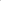 «О важности участия в мероприятиях, проводимыхМинистерством просвещения РФ»ОбъявлениеМинпросвещения России ведёт масштабную работу по созданию условий для раскрытия и поддержки потенциала каждого ребёнка. Проводится большое количество мероприятий, связанных с развитием патриотического воспитания, формирования культурных и нравственных ценностей у подрастающего поколения. Реализуется обширный комплекс мер, направленных на развитие у школьников и студентов способностей в научной (научно-исследовательской), инженерно-технической, изобретательской, творческих сферах.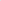 В целях методической поддержки учителей и воспитателей при подготовке учащихся и воспитанников к участию в мероприятиях, проводимых Министерством просвещения РФ, с 15 сентября по 1 ноября 2022 года на информационно-методическом портале «Сервер Просвещения РФ» http://СерверПросвещения.РФ раздел «Просвещение») будет открыт приём заявок на обучение (повышение квалификации) для педагогических работников государственных и муниципальных организаций общего и дошкольного образования.АктуализацияВ День Государственного флага России 22 августа 2022 года были проведены праздничные конкурсы и флешмобы во всех детских центрах страны. Минпросвещения России ведёт масштабную работу по созданию условий для раскрытия и поддержки потенциала каждого ребёнка. Проводится большое количество мероприятий, связанных с развитием патриотического воспитания, формирования культурных и нравственных ценностей у подрастающего поколения. Реализуется обширный комплекс мер, направленных на развитие у школьников и студентов способностей в научной (научно-исследовательской), инженерно-технической, изобретательской, творческих сферах. Осуществляется с подведомственными организациями масштабная работа по открытию и созданию новых методических онлайн-сервисов, обучающих ресурсов, цифровых мероприятий, консультационных центров, оказывающих бесплатную методическую, психолого-педагогическую, диагностическую помощь и сопровождение. В начале сентября 2022 года запланирован ряд мероприятий, включающий просветительские уроки, лекции, лекции-экскурсии, беседы, встречи с интересными людьми, мастер-классы, дискуссии, деловые игры, семинары, презентации, игровые программы, квесты, литературные гостиные и другие. Мероприятия будут проводится в школах, библиотеках, музеях, на территории общественных пространств.С целью методической поддержки педагогических работников и муниципальных организаций общего и дошкольного образования при подготовке учащихся и воспитанников к участию в мероприятиях, проводимых Министерством просвещения РФ, с 15 сентября по 1 ноября 2022 года будет открыт приём заявок на обучение (повышение квалификации) на информационно-методическом портале «Сервер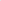 Просвещения РФ» http://СерверПросвещения.РФ раздел «Просвещение»Горелова Наталья ВладимировнаОтдел консультаций: тел. +7(495) 763-11-91 (с 10.00 до 17.00 по мск. времени) Эл. адрес: sistema-kachestva@ros-ci.ru